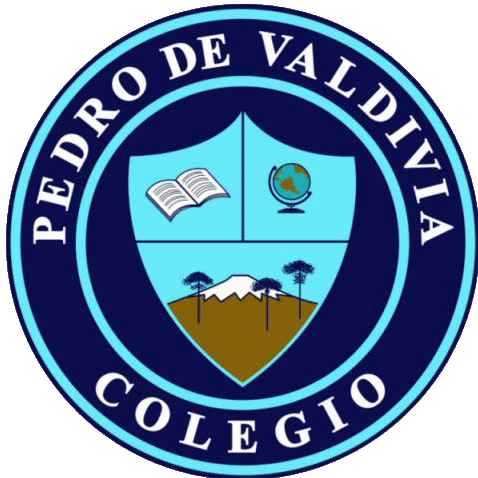 PAUTA EVALUACIÓN PROCESO UNIDAD 1“IDENTIDAD: AUTORRETRATO PUNTILLISTA”PAUTA EVALUACIÓN PROCESO UNIDAD 1“IDENTIDAD: AUTORRETRATO PUNTILLISTA”PAUTA EVALUACIÓN PROCESO UNIDAD 1“IDENTIDAD: AUTORRETRATO PUNTILLISTA”PAUTA EVALUACIÓN PROCESO UNIDAD 1“IDENTIDAD: AUTORRETRATO PUNTILLISTA”PAUTA EVALUACIÓN PROCESO UNIDAD 1“IDENTIDAD: AUTORRETRATO PUNTILLISTA”PAUTA EVALUACIÓN PROCESO UNIDAD 1“IDENTIDAD: AUTORRETRATO PUNTILLISTA”NOMBRECURSO7mo básicoFECHA___ de abril___ de abril___ de abrilOBJETIVOS DE APRENDIZAJEOA Nº 1 Crear trabajos artísticos desde la apreciación estética y personal sobre la diversidad socialOA Nº2 Crear trabajos visuales a partir de intereses personalesOBJETIVOS DE APRENDIZAJEOA Nº 1 Crear trabajos artísticos desde la apreciación estética y personal sobre la diversidad socialOA Nº2 Crear trabajos visuales a partir de intereses personalesHABILIDADES- Describen su identidad- Conocen autorretratos de distintas técnicas y épocas- Reconocen diversidad social y culturalHABILIDADES- Describen su identidad- Conocen autorretratos de distintas técnicas y épocas- Reconocen diversidad social y culturalCONTENIDOS- Puntillismo- Estereotipos- Diversidad cultural- Identidad- AutorretratoCONTENIDOS- Puntillismo- Estereotipos- Diversidad cultural- Identidad- AutorretratoINDICADORES DE DESEMPEÑO5: Excelente                           2: Relugarmente logrado4: Muy bien logrado             1: Deficiente3: Bien logrado                      0: No logradoINDICADORES DE DESEMPEÑO5: Excelente                           2: Relugarmente logrado4: Muy bien logrado             1: Deficiente3: Bien logrado                      0: No logradoINDICADORES DE DESEMPEÑO5: Excelente                           2: Relugarmente logrado4: Muy bien logrado             1: Deficiente3: Bien logrado                      0: No logradoINDICADORES DE DESEMPEÑO5: Excelente                           2: Relugarmente logrado4: Muy bien logrado             1: Deficiente3: Bien logrado                      0: No logradoINDICADORES DE DESEMPEÑO5: Excelente                           2: Relugarmente logrado4: Muy bien logrado             1: Deficiente3: Bien logrado                      0: No logradoINDICADORES DE DESEMPEÑO5: Excelente                           2: Relugarmente logrado4: Muy bien logrado             1: Deficiente3: Bien logrado                      0: No logradoCRITERIOCRITERIOCRITERIOCRITERIOCRITERIOINDICADOREnvía actividades en la fecha indicada (en caso contrario, justificar)Envía actividades en la fecha indicada (en caso contrario, justificar)Envía actividades en la fecha indicada (en caso contrario, justificar)Envía actividades en la fecha indicada (en caso contrario, justificar)Envía actividades en la fecha indicada (en caso contrario, justificar)Realiza actividad siguiendo las instrucciones y los pasos solicitadosRealiza actividad siguiendo las instrucciones y los pasos solicitadosRealiza actividad siguiendo las instrucciones y los pasos solicitadosRealiza actividad siguiendo las instrucciones y los pasos solicitadosRealiza actividad siguiendo las instrucciones y los pasos solicitadosSu trabajo está limpio / sin manchas / no arrugado / ordenadoSu trabajo está limpio / sin manchas / no arrugado / ordenadoSu trabajo está limpio / sin manchas / no arrugado / ordenadoSu trabajo está limpio / sin manchas / no arrugado / ordenadoSu trabajo está limpio / sin manchas / no arrugado / ordenadoOcupa su propio estilo gráficoOcupa su propio estilo gráficoOcupa su propio estilo gráficoOcupa su propio estilo gráficoOcupa su propio estilo gráficoEs capaz de solucionar las dificultades que se le presentanEs capaz de solucionar las dificultades que se le presentanEs capaz de solucionar las dificultades que se le presentanEs capaz de solucionar las dificultades que se le presentanEs capaz de solucionar las dificultades que se le presentanEs creativo en su forma de expresarse visualmenteEs creativo en su forma de expresarse visualmenteEs creativo en su forma de expresarse visualmenteEs creativo en su forma de expresarse visualmenteEs creativo en su forma de expresarse visualmenteRealiza el boceto de su trabajo (sólo si aplica)Realiza el boceto de su trabajo (sólo si aplica)Realiza el boceto de su trabajo (sólo si aplica)Realiza el boceto de su trabajo (sólo si aplica)Realiza el boceto de su trabajo (sólo si aplica)Representa su identidad a través de la obra visualRepresenta su identidad a través de la obra visualRepresenta su identidad a través de la obra visualRepresenta su identidad a través de la obra visualRepresenta su identidad a través de la obra visualAplica técnicas de puntillismo en su obraAplica técnicas de puntillismo en su obraAplica técnicas de puntillismo en su obraAplica técnicas de puntillismo en su obraAplica técnicas de puntillismo en su obraIdentifica sus características individuales que lo hacen único/aIdentifica sus características individuales que lo hacen único/aIdentifica sus características individuales que lo hacen único/aIdentifica sus características individuales que lo hacen único/aIdentifica sus características individuales que lo hacen único/a